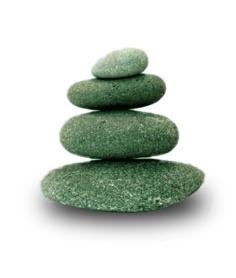 Supplemental Guide:Neurotology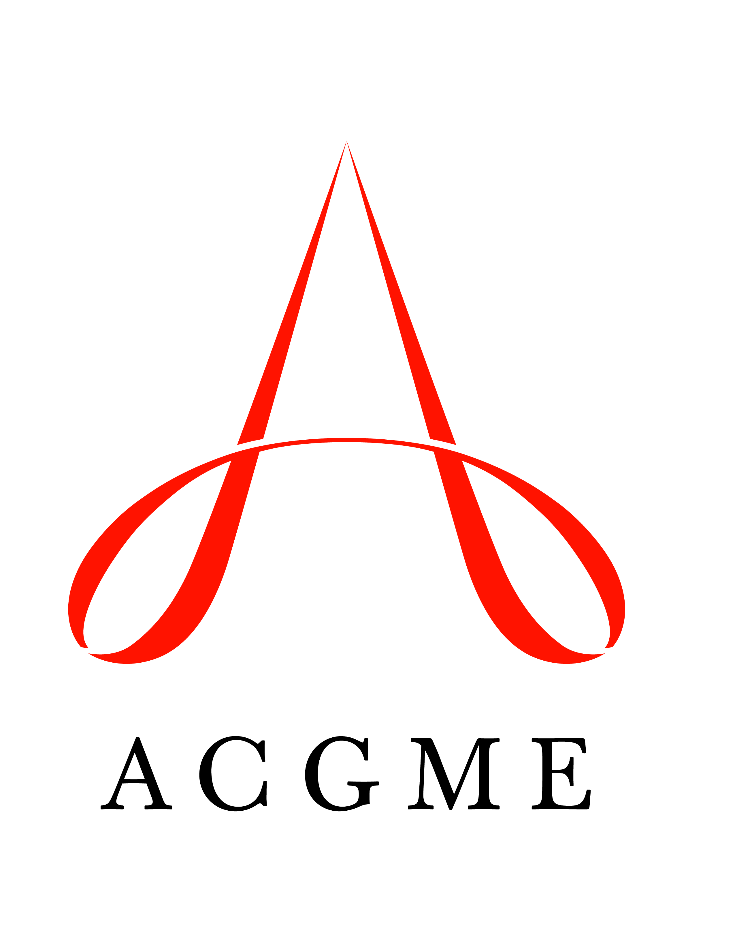 May 2022TABLE OF CONTENTSintroduction	3Patient care	4Internal Auditory Canal and Cerebellopontine Angle Lesions	4Lateral Skull Base Tumors	7Facial Nerve Disorders	9Non-Operative Patient Care	11Pediatric Neurotology	12Medical Knowledge	15Hearing Loss	15Dizziness	18Clinical Reasoning	21Systems-based practice	23Patient Safety and Quality Improvement	23System Navigation for Patient-Centered Care	25Physician Role in Health Care Systems	27practice-based learning and improvement	29Evidence-Based and Informed Practice	29Reflective Practice and Commitment to Personal Growth	30professionalism	32Professional Behavior and Ethical Principles	32Accountability/Conscientiousness	34Knowledge of Systemic and Individual Factors of Well-Being	36interpersonal and communication skills	39Patient- and Family-Centered Communication	39Interprofessional and Team Communication	42Communication within Health Care Systems	45Mapping of Milestones 1.0 to 2.0	47Resources	48Milestones Supplemental GuideThis document provides additional guidance and examples for the Neurotology Milestones. This is not designed to indicate any specific requirements for each level, but to provide insight into the thinking of the Milestone Work Group.Included in this document is the intent of each Milestone and examples of what a Clinical Competency Committee (CCC) might expect to be observed/assessed at each level. Also included are suggested assessment models and tools for each subcompetency, references, and other useful information.Review this guide with the CCC and faculty members. As the program develops a shared mental model of the Milestones, consider creating an individualized guide (Supplemental Guide Template available) with institution/program-specific examples, assessment tools used by the program, and curricular components.Additional tools and references, including the Milestones Guidebook, Clinical Competency Committee Guidebook, and Milestones Guidebook for Residents and Fellows, are available on the Resources page of the Milestones section of the ACGME website.To help programs transition to the new version of the Milestones, the ACGME has mapped the original Milestones 1.0 to the new Milestones 2.0. Indicated below are where the subcompetencies are similar between versions. These are not exact matches, but are areas that include similar elements. Not all subcompetencies map between versions. Inclusion or exclusion of any subcompetency does not change the educational value or impact on curriculum or assessment. Available Milestones Resources   Milestones 2.0: Assessment, Implementation, and Clinical Competency Committees Supplement, 2021 - https://meridian.allenpress.com/jgme/issue/13/2s  Milestones Guidebooks: https://www.acgme.org/milestones/resources/   Assessment Guidebook   Clinical Competency Committee Guidebook  Clinical Competency Committee Guidebook Executive Summaries  Implementation Guidebook  Milestones Guidebook   Milestones Guidebook for Residents and Fellows: https://www.acgme.org/residents-and-fellows/the-acgme-for-residents-and-fellows/   Milestones Guidebook for Residents and Fellows  Milestones Guidebook for Residents and Fellows Presentation  Milestones 2.0 Guide Sheet for Residents and Fellows  Milestones Research and Reports: https://www.acgme.org/milestones/research/   Milestones National Report, updated each fall   Milestones Predictive Probability Report, updated each fall Milestones Bibliography, updated twice each year  Developing Faculty Competencies in Assessment courses - https://www.acgme.org/meetings-and-educational-activities/courses-and-workshops/developing-faculty-competencies-in-assessment/   Assessment Tool: Direct Observation of Clinical Care (DOCC) - https://dl.acgme.org/pages/assessment  Assessment Tool: Teamwork Effectiveness Assessment Module (TEAM) - https://team.acgme.org/ Improving Assessment Using Direct Observation Toolkit - https://dl.acgme.org/pages/acgme-faculty-development-toolkit-improving-assessment-using-direct-observation  Remediation Toolkit - https://dl.acgme.org/courses/acgme-remediation-toolkit  Learn at ACGME has several courses on Assessment and Milestones - https://dl.acgme.org/  Patient Care 1: Internal Auditory Canal (IAC) and Cerebellopontine Angle (CPA) Lesions Overall Intent: To evaluate, surgically treat and treat surgical complications of patients with IAC and CPA pathology Patient Care 1: Internal Auditory Canal (IAC) and Cerebellopontine Angle (CPA) Lesions Overall Intent: To evaluate, surgically treat and treat surgical complications of patients with IAC and CPA pathology MilestonesExamplesLevel 1 Performs a history and physical examination in patients with IAC and CPA pathologyAssists in the initial approach to the temporal bone (e.g., soft tissue dissection, patient positioning incision planning)Recognizes common complications of surgery of the IAC/CPADifferentiates between cranial nerve, cerebellar, peripheral, and central symptoms and signs; differentiates between sporadic, familial and syndromic pathologiesAssists in the initial approach to a soft tissue dissectionRecognizes signs and symptoms of cerebral spinal fluid (CSF) leak, hematoma, wound infection, facial nerve paralysis, vestibular dysfunction, sensorineural hearing loss, ocular movement deficitsLevel 2 Formulates a diagnostic and treatment plan for a patient with IAC and CPA lesionsAssists in approach to tumor exposure (e.g., labyrinthectomy, elevation of dura or decompression of sigmoid sinus)Initiates work-up of common complications of surgery of the IAC/CPAOrders and interprets magnetic resonance imaging (MRI) studies and sequences, vestibular tests, audiological tests, and facial nerve studies; formulates watchful waiting, medical, rehabilitative, and surgical strategiesAssists in the decompression of sigmoid sinusOrders and interprets radiologic and audiologic studies, consults appropriate services, performs wound cultures/aspiratesLevel 3 Explains the risks and benefits of treatment plans for IAC and CPA lesionsPerforms surgical approach to tumor exposure and cranial nerve dissection identification of IAC lesionsManages common complications and recognizes uncommon/infrequent complications of surgery of the IAC/CPADiscusses observation, radiation, and surgical approaches to lesions of the IAC/CPA including risks, alternatives, and benefitsInitiates approach to tumor exposureManages CSF leak, places lumbar puncture (LP) drain or involves the appropriate service, re-opens wound and identifies then manages the source of CSF leak, performs eustachian tube obliteration)Manages wound infections medically and surgicallyManages facial nerve palsy in the short term and long term, manages hearing loss and vestibular symptoms (vestibular suppressants and refers to rehabilitation)Recognizes uncommon complications such as temporal lobe or cerebellar stroke/ischemia/hemorrhage, hydrocephalus, meningitis, cerebritis, venous sinus occlusion, chronic headaches, chronic vestibular dysfunction Level 4 Adapts standard treatment plans and techniques to atypical circumstancesPerforms complete tumor exposure and begins tumor dissectionManages uncommon/ infrequent complications of surgery of the IAC/CPAModifies treatment modality or surgical approach to the patient’s specific circumstance, such as with an only hearing ear, vestibular dysfunction, atypical pathologyCompletes tumor exposureOrders and interprets radiologic studies, consults appropriate services, takes back to operating room if needed, initiates long term therapy (refers to rehabilitation or neurology)Level 5 Performs significant amount of tumor dissection including dissection along facial nerve Serves as a peer resource for managing uncommon/infrequent complications of surgery of the IAC/CPAPerforms tumor dissection Teaches more junior learners, leads multidisciplinary conferences on complications, publishes review articles, presents at national meetingsAssessment Models or ToolsChecklist evaluation of live or recorded performanceDirect observationObjective structured clinical examination (OSCE)Record reviewReflectionSimulation and models (temporal bone dissection, virtual models)Standardized oral examinationStandardized patient examinationCurriculum Mapping Notes or ResourcesArriaga MA, Brackmann DE. Chapter 179: neoplasms of the posterior fossa. In: Flint PW, Francis HW, Haughey BH, et al., eds. Cummings Otolaryngology: Head and Neck Surgery. 7th ed. Philadelphia, PA: Elsevier; 2021.Carlson ML, Link MJ, Wanna GB, Driscoll CLW. Management of sporadic vestibular schwannoma. Otolaryngologic Clinics of North America 2015;48(3,): 407-422.Friedmann DR, Grobelny B, Golfinos JG, Roland JT, Nonschwannoma: tumors of the cerebellopontine angle. Otolaryngologic Clinics of North America 2015;48(3): 461-475.Liu JK, Saedi T, Delashaw JB, McMenomey SC. Management of complications in Nneurotology. Otolaryngologic Clinics of North America 2007:40(3): 651-667.Patient Care 2: Lateral Skull Base TumorsOverall Intent: To evaluate, surgically treat, and treat complications of patients with lateral skull base pathology  Patient Care 2: Lateral Skull Base TumorsOverall Intent: To evaluate, surgically treat, and treat complications of patients with lateral skull base pathology  MilestonesExamplesLevel 1 Performs a history and physical examination in patients with lateral skull base tumorsAssists in the initial approach to the temporal bone (e.g., soft tissue dissection, patient positioning incision planning)Recognizes common complicationsDifferentiates between upper and lower cranial nerve and vascular compression symptoms and signsAssists in initial approach to the temporal boneRecognizes signs and symptoms of cranial nerve neuropathies, hematoma, wound infection, and CSF leakLevel 2 Formulates a diagnostic and treatment plan for a patient with lateral skull base tumorsAssists in approach to tumor exposureInitiates work-up of common complicationsOrders and interprets radiologic studies (MRI, computed tomography (CT), angiography), audiograms, laboratory studies (e.g., blood and urine chemistry for paragangliomas), and formulates watchful waiting, medical, rehabilitative (dysphagia/dysphonia), and surgical strategies Assists in approach to tumor exposureOrders and interprets radiologic studies, speech and swallow consults, aspirates, or cultures woundLevel 3 Explains the risks and benefits of treatment plans for lateral skull base tumorsPerforms surgical approach up to tumor exposure and identification of critical structuresManages common complications and recognizes uncommon/infrequent complicationsDiscusses risks, benefits, and alternatives of surgical and non-surgical treatments of lateral skull base tumorsPerforms surgical approach to tumor exposureFor common complications, manages CSF leak, wound infection, or hematoma, conservatively and surgically; manages cranial nerve neuropathies and deficits in the short and long termFor uncommon complications, recognizes cerebral ischemia, vascular occlusionLevel 4 Adapts standard treatment plans and techniques to atypical circumstancesPerforms complete tumor exposure and begins tumor dissectionManages uncommon/ infrequent complicationsModifies treatment modality, surgical approach, or extent of resection to the patient’s specific circumstance, taking into consideration factors such as pre-existing dysphagia/dysphonia, life expectancy, comorbidities, socioeconomic factorsPerforms tumor exposureOrders and interprets radiologic studies, consults appropriate services, takes back to operating room if needed, initiates long term therapy (neurology, rehabilitative therapy)Level 5 Performs tumor dissectionServes as a peer resource for managing uncommon/infrequent complicationsPerforms tumor dissectionTeaches more junior learners, leads multidisciplinary conferences on complications, publishes review articles, presents at national meetingsAssessment Models or ToolsChecklist evaluation of live or recorded performanceDirect observationObjective structured clinical examination (OSCE)Record reviewReflectionSimulations and models (temporal bone dissection, virtual models)Standardized oral examinationStandardized patient examinationCurriculum Mapping Notes or ResourcesThomas AJ, Wiggins RH, Gurgel RK. Nonparaganglioma jugular foramen tumors. Otolaryngologic Clinics of North America 2015;48(2):343-359.Wanna GB, Sweeney AD, Haynes DS, Carlson ML. Contemporary management of jugular paragangliomas. Otolaryngologic Clinics of North America 2015; 48(2): 331-341. Patient Care 3: Facial Nerve DisordersOverall Intent: To evaluate, surgically treat, and treat complications of patients with facial nerve disordersPatient Care 3: Facial Nerve DisordersOverall Intent: To evaluate, surgically treat, and treat complications of patients with facial nerve disordersMilestonesExamplesLevel 1 Performs a history and physical examination in patients with facial nerve disordersProvides routine peri-operative care for patients with facial nerve disorders, including planning of surgical approach and coordination of care with subspecialtiesRecognizes common complications of facial nerve surgeryAccurately assesses and grade facial nerve functionProvides routine eye care in patients with facial paralysisIncorporates hearing status in the approach for facial nerve surgeryRecognizes risks to hearing and vestibular functionLevel 2 Formulates a diagnostic and treatment plan for patients with facial nerve disorders, including neurophysiologic testingSurgically identifies and/or skeletonizes the facial nerve lateral to the geniculate ganglionInitiates work-up of common complicationsAppropriately orders and interprets neurophysiologic testing (electroneuronography (ENoG), electromyography)Identifies the facial nervesRecognizes the effect of local anesthetics on facial nerve functionAssesses for exposure keratitisLevel 3 Explains the risks and benefits of treatment plans for facial nerve disordersPerforms surgical exposure of all segments of the facial nerve, including peri-geniculate, labyrinthine and intracanalicular (via middle fossa and transtemporal approaches)Manages common complications and recognizes uncommon/infrequent complicationsUnderstands the risks and benefits of observation, steroids, antivirals, and surgery in the treatment of facial paralysis.Understands transtemporal and middle fossa approachesManages hearing loss and vestibular complicationsRecognizes epidural and subdural complications (hematoma)Level 4 Adapts standard treatment plans and techniques to atypical circumstancesPerforms surgery on the nerve (separates nerve from tumor, performs primary repair of sheath) Manages uncommon/ infrequent complicationsAdopts a treatment plan to facial nerve disorders in an only hearing earSurgically separates nerve from the tumorManages intracranial complications of skull base surgeryLevel 5 Develops innovative techniques for management of facial nerve disorders; leads a multidisciplinary conference on facial nerve disordersPerforms facial nerve graft, including harvesting graft from local and distal sight, and performs nerve anastomosisServes as a peer resource for managing uncommon/infrequent complicationsPublishes original research on facial nerve disordersHarvests and grafts facial nervesTeaches a course to manage intracranial complications Assessment Models or ToolsChecklist evaluation of live or recorded performanceDirect observationObjective structured clinical examination (OSCE)Record reviewReflectionSimulations and models (temporal bone dissection, virtual models)Standardized oral examinationStandardized patient examinationCurriculum Mapping Notes or ResourcesAmerican Academy of Otolaryngology. OTOSource. Htpps://www.otosource.org/. Accessed 2021.Guntinas-Lichius O, et al. Facial nerve electrodiagnostics for patients with facial palsy: A clinical practice guideline. Eur Arch Otorhinolaryngol. 2020; 277(7): 1855-1874. https://www.ncbi.nlm.nih.gov/pmc/articles/PMC7286870House JW, Brackmann DE. Facial nerve grading system. Otolaryngol Head Neck Surgery 1985;93(2):146-7..Patient Care 4: Non-Operative Patient CareOverall Intent: To evaluate and treat patients with neurotology disordersPatient Care 4: Non-Operative Patient CareOverall Intent: To evaluate and treat patients with neurotology disordersMilestonesExamplesLevel 1 Evaluates patients; orders and interprets routine diagnostic testingInterprets audiograms and videonystagmography (VNG)Performs microscopic ear examLevel 2 Orders and interprets specialty testingAppropriately orders and interprets ENoG, auditory brainstem response (ABR), vestibular evoked myogenic potential (VEMP) Level 3 Implements a plan to manage patients with typical presentation patterns, including medical and procedural optionsManages patients with conductive hearing loss, routine sensorineural hearing loss (SNHL)Manages the dizzy patient with medications, intratympanic injections, and particle repositioning maneuvers Level 4 Implements a plan to manage patients with complex presentation patterns, including medical and procedural options, and refers to the multidisciplinary teamRecognizes and manages migraine-associated dizzinessRecognizes the need for multidisciplinary team involvement in pediatric hearing loss including speech-language pathology and audiology team membersLevel 5 Leads the multidisciplinary team for complex patientsLeads a vestibular case conferenceLeads a neurofibromatosis 2 (NF2) case conferenceAssessment Models or ToolsDirect observationMultisource feedbackObjective structured clinical examination (OSCE)Record reviewReflectionStandardized oral examinationStandardized patient examinationCurriculum Mapping Notes or ResourcesAmerican Academy of Otolaryngology. OTOSource. https://www.otosource.org/. Accessed 2021.Carlson, M, et al. Comprehensive Management of Vestibular Schwannoma. Thieme; 2019.Furman J, Cass S, Whitney S. Vestibular Disorders A Case Study Approach to Diagnosis and Treatment, 3rd Edition. Oxford University Press; 2010.Patient Care 5: Pediatric NeurotologyOverall Intent: To provide up-to-date and evidence-based medical and surgical management in the diagnosis and treatment of pediatric neurotologic diseasePatient Care 5: Pediatric NeurotologyOverall Intent: To provide up-to-date and evidence-based medical and surgical management in the diagnosis and treatment of pediatric neurotologic diseaseMilestonesExamplesLevel 1 Performs an age-appropriate history and physical examination with developmental assessmentPerforms standard pediatric otology procedures (e.g., chronic ear, implants)Provides routine peri-operative care for pediatric otology proceduresPerforms routine pre-operative care including binocular microscopy as well as interpretation of routine CT temporal bone and MRI of the internal auditory canals scansPerforms routine pediatric otologic procedures including tympanoplasty, mastoidectomy, and cochlear implants in the anatomically typical childUnderstands post-operative complications including cerebrospinal fluid leak, hematoma, infection, and/or meningitisLevel 2 Formulates a diagnostic and treatment plan for a pediatric patientAssists with advanced otologic procedures and pediatric neurotology proceduresRecognizes and initiates work-up of routine complications of treatmentCreates a differential diagnosis, diagnostic plan, and treatment plan including appropriate use of age and developmentally suitable audiologic testing and imaging as well as medical and surgical managementAssists in the surgical management of the complex cochlear implantation (the malformed ear such as common cavity, cochlear hypoplasia, and incomplete partition), aural atresia, as well as skull base surgeries such as cerebrospinal fluid leaks, encephaloceles, or skull base tumorsIdentifies post-operative complications (cerebrospinal fluid leak, hematoma, infection), the patients at higher risk for post-operative complications and starts work-up including physical exam and imaging Level 3 Explains the risks and benefits of pediatric procedures; adapts diagnoses to age-related variationsPerforms advanced otology procedures and components of neurotology procedures Manages routine complications and recognizes complex complications of treatmentDiscusses with pediatric patients and families risks unique to congenital malformations including increased risk of CSF leak with enlarged vestibular aqueduct or misplacement of electrode array into the internal auditory canal with an incomplete partition type 3 (IP3) malformationPerforms complex cochlear implantation (the malformed ear such as common cavity, cochlear hypoplasia, and incomplete partition), aural atresiaplasty, as well as components of skull base surgeries such as cerebrospinal fluid leaks, encephaloceles, or skull base tumorsManages complications including post-operative CSF leak, hematoma, and infectionRecognizes meningitis and seizures as complex complicationsLevel 4 Adapts standard treatment plans to special circumstances (e.g., syndromic children and infants)Performs pediatric neurotology proceduresManages uncommon complications of treatmentAdapts treatment plan for complex patientsPerforms independently pediatric skull base surgeries such as cerebrospinal fluid leaks, encephaloceles, or skull base tumorsManages complications including meningitis and seizureLevel 5 Actively participates in discussion at an interdisciplinary pediatric case conference or specialty clinicPerforms rare pediatric neurotology proceduresServes as a peer resource for managing uncommon/infrequent complications associated with pediatric proceduresLeads a multidisciplinary conference for pediatric patients with syndromic disordersPerforms acoustic tumor and NF2 removals Preforms auditory brain stem implants Creates a curriculum to manage uncommon complicationsAssessment Models or ToolsDirect observationMultisource feedbackObjective structured clinical examination (OSCE)Record reviewReflectionStandardized oral examinationStandardized patient examinationCurriculum Mapping Notes or ResourcesHouse Institute Professional Education. Congenital aural atresia. YouTube. https://www.youtube.com/watch?v=93QjlTiMHi0&list=PL7aLGUtUaoDShTANAQt62Nyl0zzndD6vE&index=28. Published 2021.Jahrsdoerfer RA, Yeakley JW, Aguilar EA, Cole RR, Gray LC. Grading system for the selection of patients with congenital aural atresia. Am J Otol. 1992 Jan;13(1):6-12. PMID: 1598988.Sennaroğlu L, Bajin MD. Classification and current management of inner ear malformations. Balkan Med J. 2017Sep 29;34(5):397-411. doi: 10.4274/balkanmedj.2017.0367. Epub 2017 Aug 25. PMID: 28840850; PMCID: PMC5635626.Sennaroğlu L, Tahir E. A novel classification: anomalous routes of the facial Nerve in relation to inner ear malformations. Laryngoscope 2020Nov;130(11):E696-E703. doi: 10.1002/lary.28596. Epub 2020 Mar 5. PMID: 32134124.Medical Knowledge 1: Hearing LossOverall Intent: To demonstrate knowledge of the causes and treatment of hearing loss Medical Knowledge 1: Hearing LossOverall Intent: To demonstrate knowledge of the causes and treatment of hearing loss MilestonesExamplesLevel 1 Demonstrates understanding of the anatomy and physiology of the middle and inner ear, as well as common causes of pediatric and adult hearing lossDemonstrates basic understanding of comprehensive audiologic testing Demonstrates basic understanding of non-surgical and surgical options for aural rehabilitationUnderstands the role of the GJB2 gene in the etiology of hearing lossUnderstands the different causes of conductive hearing loss including otosclerosis and ossicular discontinuityUnderstands pure tone audiometry, speech testing, and immittance testingUnderstands basic hearing aid optionsLevel 2 Demonstrates proficient knowledge of normal and abnormal temporal bone and cochleovestibular histopathologyLists unusual causes for hearing loss in pediatric and adult patients, and orders/interprets appropriate advanced audiometric, laboratory, and imaging studiesDemonstrates comprehensive knowledge of non-surgical and surgical options for aural rehabilitationIdentifies the specific histologic elements involved in different types of hearing loss (inner hair cell versus outer hair cell)Understands third window hearing lossUnderstands syndromic causes of hearing lossInterprets ABR, CT, and MRI studies of the temporal boneUnderstands the indications for contralateral routing of signals hearing aids and implantable auditory devicesLevel 3 Demonstrates comprehensive understanding of the pathophysiology of cochlear hearing lossDemonstrates understanding of the medical and surgical management of conductive, mixed, and sensory-neural hearing lossDemonstrates understanding of indications, outcomes, risks, and complications of cochlear implants and active middle/inner ear implantsIdentifies molecular events leading to cochlear hearing lossCounsels patients on the surgical and non-surgical options to improve hearingUnderstands risks of cochlear implants including facial nerve injury, perilymphatic leak, or dizzinessLevel 4 Demonstrates a comprehensive understanding of the pathophysiology of  retrocochlear and central auditory disordersDemonstrates understanding of the medical and surgical management of complex conductive, mixed, and sensory-neural hearing lossDemonstrates understanding of indications, outcomes, risks, and complications of cochlear implantation in patients with temporal bone abnormalities and advanced surgical reconstruction of aural atresiaUnderstands the functional changes in the cochlea, auditory nerve and/or CNS that lead to SNHLUnderstands the diagnosis and management of cochlear otosclerosisUses Jahrsdoerfer’s criteria for aural atresiaLevel 5 Conducts original research related to hearing lossDevelops a course or conference related to hearing loss for a regional or national meetingDemonstrates understanding of indications, outcomes, risks and complications of auditory brainstem implantsPerforms basic science or genetic research to investigate causes of SNHLParticipates in a program planning committee meeting for a regional or national meetingPresents an instructional course or panel discussion at a regional or national meetingUnderstands risks of ABI including cranial nerve stimulation, brainstem edemaand or bleedingAssessment Models or ToolsDirect observationMultisource feedbackObjective structured clinical examination (OSCE)Record reviewReflectionStandardized oral examinationStandardized patient examinationCurriculum Mapping Notes or ResourcesJahrsdoefer RA, Yeakley JW, Aguilar EA, Cole RR, Gray LC. Grading system for the selection of patients with congenital aural atresia. AM J Otol 1992;13(1):6-12.McRackan TR and Brackmann DE. Historical perspective on evolution in management of lateral skull base tumors. Otolaryngol Clin North Amer. 2015June:48(3):397-405.Moeller AR. Physiology of the ear and the auditory nervous system. In Jackler R and brackmann DE eds. Neurotology. 2nd edition. 2005;52-74.O'Connell BP, Haynes SS, Wanna GB. Auditory rehabilitation in sporadic vestibular schwannoma. In Comprehensive Management of Vestibular Schwannoma. Carlson et al. eds. 2019:412-417.Otto SN, Brackmann DE, Hitselberger WE, Shannon RV, Kuchta J. Multichannel auditory brainstem implant: Update on performance in 61 patients. J Neurosurg. 2002: 96(6);1063-1071.Shearer AE, Hildebrand MS, Smith R. Hereditary hearing loss and deafness overview. 1999 February 14 (updated 2017 July 27). In GeneReviews. Seattle, Washington: University of Washington; 1993- 2022. Pubmed ID: 20301607.Medical Knowledge 2: Dizziness Overall Intent: To develop knowledge of the evaluation and management of patients with dizzinessMedical Knowledge 2: Dizziness Overall Intent: To develop knowledge of the evaluation and management of patients with dizzinessMilestonesExamplesLevel 1 Describes normal anatomy and physiology of the peripheral vestibular systemLists common causes of peripheral and central vertigoDemonstrates understanding of non-surgical management of positional vertigo, labyrinthitis, vestibular neuritis, and Meniere’s diseaseDescribes the excitatory and inhibitory roles of the vestibule and semicircular canalsCommon causes of peripheral vertigo include benign paroxysmal positional vertigo (BPPV), labyrinthitis and vestibular neuronitisCommon causes of central vertigo include vestibular migraine, stroke, and multiple sclerosisLists common particle repositioning maneuvers for each type of BPPVLists medical management of labyrinthitis and vestibular neuronitis, Meniere’s disease (oral and injected steroids, diuretics, antivirals, suppressants)Level 2 Describes the integration of the peripheral vestibular system with other sensory and motor systems (e.g., vision, proprioception)Differentiates otologic from non-otologic causes of vertigoDescribes mechanisms underlying central compensation for peripheral vestibular disordersExplains the mechanisms of the vestibulo-ocular and vestibulocollic reflexDiscusses the classical history of vestibular neuronitis and the physical exam findings which differentiate it from a central etiologyExplains adaptation in terms of sensory and behavioral substitutionLevel 3 Describes diagnostic criteria and treatment options for central vestibular disorders (e.g., multiple sclerosis, vestibular migraine, stroke)Develops a complete differential diagnosis for a complicated dizzy patient and orders appropriate vestibular testingDemonstrates knowledge of physical therapy and other rehabilitative options for peripheral and central vestibular disordersDescribes diagnostic criteria of migraine and vestibular migraine and lists abortive and prophylactic measures and medications including diet modifications, trigger avoidance, and sleep hygieneConsiders multifactorial contributions to dizziness including concurrent Meniere’s disease, vestibular migraine, vestibular hypofunction, and BPPV, and orders vestibular testing only to narrow the differential diagnosesRecognizes that physical therapy for vestibular hypofunction should include vestibulo-ocular reflex exercisesLevel 4 Demonstrates comprehensive understanding and interpretation of advanced vestibular testing Demonstrates understanding of a multidisciplinary approach to evaluate and manage complex cases of dizziness (e.g., vestibular rehabilitation, neurologic consultation)Demonstrates knowledge of the indications, outcomes, risks, and complications of ablative and non-ablative vestibular interventions (e.g., for semicircular canal dehiscence, Meniere’s disease)Explains the procedure and expected findings of VNG, ocular vestibular-evoked myogenic potential (oVEMP), cervical vestibular evoked myogenic potential (cVEMP), rotary chair, and posturography, video head impulse test (v-HIT)Describes the importance of neurologic consultation for down-beat nystagmus in terms of coordinating additional diagnostic work-up and directing medication trials and for habituation exercises, respectivelyDescribes the role of vestibular rehabilitation for a post-concussion patient or post-ablative vestibular dysfunctionLists intratympanic steroid injections and endolymphatic sac decompression as non-ablative options for Meniere’s disease patients with persistent symptoms despite dietary changes and initial trials of medications, and identifies risks of tympanic membrane perforation and hearing loss, amongst othersLevel 5 Conducts original research related to dizzinessDevelops a course or conference related to dizziness for a regional or national meetingDemonstrates understanding of indications, outcomes, risks, and complications of emerging technology, including vestibular implantsDesigns and publishes any type of study related to dizzinessDevelops a multidisciplinary institution-sponsored dizziness courseFrom early literature on vestibular implants for patients with bilateral vestibular hypofunction, cites improvements in some measures of gait and posture and risks of hearing lossAssessment Models or ToolsDirect observationMultisource feedbackObjective structured clinical examination (OSCE)Record reviewReflectionStandardized oral examinationStandardized patient examinationCurriculum Mapping Notes or ResourcesBasura GJ, et al. Clinical practice guideline: Ménière's disease. Otolaryngol Head Neck Surg. 2020;162(2_suppl):S1-S55. doi: 10.1177/0194599820909438. PMID: 32267799.Chow MR, et al. Posture, gait, quality of life, and hearing with a vestibular implant. N Engl J Med. 2021;384(6):521-532.Goebel JA. The ten-minute examination of the dizzy patient. Semin Neurol. 2001;21(4):391-8. doi: 10.1055/s-2001-19410. PMID: 11774054.House Institute Professional Education. Practical assessment of the dizzy patient. YouTube. https://www.youtube.com/watch?v=DXC3qZG-foo&list=PL7aLGUtUaoDShTANAQt62Nyl0zzndD6vE&index=16. Published 2021. Medical Knowledge 3: Clinical ReasoningOverall Intent: To consistently develop a complete and prioritized differential diagnosis while minimizing the impact of cognitive errors Medical Knowledge 3: Clinical ReasoningOverall Intent: To consistently develop a complete and prioritized differential diagnosis while minimizing the impact of cognitive errors MilestonesExamplesLevel 1 Demonstrates sound clinical reasoning in common neurotology problemsRelates physiology and pathophysiology of the auditory and vestibular systems as well as anatomy of the skull base to common neurotologic conditionsEffectively performs evaluation, recommends testing, and diagnoses common skull base tumorsLevel 2 Identifies errors in clinical reasoning within neurotologyIdentifies atypical presentations of common skull base pathology and displays knowledge of uncommon pathology along with diagnostic and treatment paradigmsIdentifies and explains common errors in the evaluation or treatment of neurotologic conditionsLevel 3 Applies clinical reasoning principles to direct patient care in complex neurotology problemsIdentifies and directs roles for multidisciplinary team for all phases of treatment of neurotologic pathologyLevel 4 Reviews the clinical decision making of oneself and the team to identify areas for improvementIdentifies and incorporates emerging literature into clinical decision makingIdentifies and explains alternate treatment paradigms for common and uncommon neurotologic conditions along with the benefits and trade-offs of eachLevel 5 Coaches and mentors others in clinical reasoning and helps them to recognize and avoid cognitive errorsActively participates in the medical and surgical education of residents for diagnosis and treatment of relevant pathologyIdentifies areas of need for clinical research and can develop study designs that might answer outstanding clinical questionsAssessment Models or ToolsChart-stimulated recallDirect observationMedical record (chart) auditMultisource feedbackReflectionSimulationEvaluation of formal case presentations incorporating explicit discussion of clinical reasoning (case conferences, morbidity and mortality (M and M) conferences, etc.) Curriculum Mapping Notes or ResourcesAmerican College of Physicians. Getting it Right: Cases to Improve Diagnosis. https://www.acponline.org/cme-moc/online-learning-center/getting-it-right-cases-to-improve-diagnosis. Accessed 2020.American College of Physicians (ACP). Teaching Clinical Reasoning. https://store.acponline.org/ebiz/products-services/product-details/productid/21910?productId=21910. Accessed 2020.Bowen JL. Educational strategies to promote clinical diagnostic reasoning. New England Journal of Medicine. 2006;355(21):2217-2225. https://www.researchgate.net/publication/6674220_Educational_Strategies_to_Promote_Clinical_Diagnostic_Reasoning.Charlin B, Tardif J, Boshuizen HP. Scripts and medical diagnostic knowledge: theory and applications for clinical reasoning instruction and research. Academic Medicine. 2000;75(2):182-190. https://www.ncbi.nlm.nih.gov/pubmed/10693854.Croskerry P. A universal model of diagnostic reasoning. Academic Medicine. 2009;84(8):1022-1028. http://files.neuroligase.webnode.com/200000215-5a1485bc7a/A_Universal_Model_of_Diagnostic_Reasoning-14.pdf.Docnomo, a phone appGraber ML, Franklin N, Gordon R. Diagnostic error in internal medicine. Archives of Internal Medicine. 2005;165(13):1493-1499. https://www.researchgate.net/publication/298348382_Diagnostic_Error_in_Internal_Medicine.Mamede S, Schmidt HG, Penaforte JC. Effects of reflective practice on the accuracy of medical diagnosis. Medical Education. 2008;42(5):468-475. https://www.ncbi.nlm.nih.gov/pubmed/18412886.Norman GR, Monteiro SD, Sherbino J, Ilgen JS, Schmidt HG, Mamede S. The causes of errors in clinical reasoning: cognitive biases, knowledge deficits, and dual process thinking. Academic Medicine. 2017;92(1):23-30. https://www.researchgate.net/publication/309465770_The_Causes_of_Errors_in_Clinical_Reasoning_Cognitive_Biases_Knowledge_Deficits_and_Dual_Process_Thinking.Society to Improve Diagnosis in Medicine. https://www.improvediagnosis.org/. Accessed 2020.Systems-Based Practice 1: Patient Safety and Quality Improvement (QI)Overall Intent: To engage in the analysis and management of patient safety events, including relevant communication with patients, families, and health care professionals; to conduct a QI projectSystems-Based Practice 1: Patient Safety and Quality Improvement (QI)Overall Intent: To engage in the analysis and management of patient safety events, including relevant communication with patients, families, and health care professionals; to conduct a QI projectMilestonesExamplesLevel 1 Demonstrates knowledge of common patient safety events Demonstrates knowledge of how to report patient safety eventsDemonstrates knowledge of basic quality improvement methodologies and metricsLists patient misidentification or medication errors as common patient safety eventsDescribes how to report errors in your environmentDescribes fishbone toolLevel 2 Identifies system factors that lead to patient safety eventsReports patient safety events through institutional reporting systems (simulated or actual)Describes local quality improvement initiativesIdentifies lack of deep vein thrombosis (DVT) prevention checklistReports lack of DVT prevention checklist to the institutionSummarizes protocols resulting in decreased incidence of DVTsLevel 3 Participates in analysis of patient safety events (simulated or actual)Participates in disclosure of patient safety events to patients and patients’ families (simulated or actual)Participates in local quality improvement initiativesParticipates in M and M conferenceParticipates in a family discussion regarding a patient safety eventsParticipates in project identifying root cause of patient flow delaysLevel 4 Conducts analysis of patient safety events and offers error prevention strategies (simulated or actual)Discloses patient safety events to patients and patients’ families (simulated or actual)Demonstrates the skills required to identify, develop, implement, and analyze a quality improvement projectCollaborates with a team to conduct the analysis of medication administration errors and can effectively communicate with patients/families about those eventsDiscloses a patient’s DVT diagnosis to the familyParticipates in the completion of a QI project to improve interprofessional communication regarding DVT preventionLevel 5 Actively engages teams and processes to modify systems to prevent patient safety eventsRole models or mentors others in the disclosure of patient safety eventsCreates, implements, and assesses quality improvement initiatives at the institutional or community levelAssumes a leadership role at the departmental or institutional level for patient safetyConducts a simulation for disclosing patient safety eventsInitiates and completes a QI project to improve interprofessional communication regarding DVT prevention and shares results with stakeholdersAssessment Models or ToolsDirect observation E-module multiple choice testsMedical record (chart) auditMultisource feedbackPortfolioReflectionSimulationCurriculum Mapping Notes or ResourcesInstitute of Healthcare Improvement. http://www.ihi.org/Pages/default.aspx. Accessed 2021.Systems-Based Practice 2: System Navigation for Patient-Centered CareOverall Intent: To effectively navigate the health care system, including the interdisciplinary team and other care providers, to adapt care to a specific patient population to ensure high-quality patient outcomesSystems-Based Practice 2: System Navigation for Patient-Centered CareOverall Intent: To effectively navigate the health care system, including the interdisciplinary team and other care providers, to adapt care to a specific patient population to ensure high-quality patient outcomesMilestonesExamplesLevel 1 Demonstrates knowledge of care coordinationIdentifies key elements for safe and effective transitions of care and hand-offsDemonstrates knowledge of population and community health needs and inequitiesFor a patient with a vestibular schwannoma, identifies medical and radiation oncologist, rehabilitation therapist, home health nurse, and social workers as members of the teamLists the essential components of a standardized sign-out tool for care transition and hand-offsIdentifies that patients in rural areas may have different needs than urban patientsLevel 2 Coordinates care of patients in routine clinical situations effectively using the roles of interprofessional team membersPerforms safe and effective transitions of care/hand-offs in routine clinical situationsIdentifies specific population and community health needs and inequities for the local populationCoordinates care with radiation oncology and rehabilitation therapist at the time of discharge from the hospitalRoutinely uses a standardized sign-out tool for a stable patient during night float sign-outIdentifies that limited transportation options may be a factor in rural patients getting to radiation and rehabilitation therapy appointmentsLevel 3 Coordinates care of patients in complex clinical situations effectively using the roles of interprofessional team membersPerforms safe and effective transitions of care/hand-offs in complex clinical situationsUses local resources effectively to meet the needs of a patient population and communityWorks with the social worker to coordinate care for a homeless patient that will ensure follow-up to the neurotologist, radiation oncologist and rehabilitation therapist after discharge from the hospitalRoutinely uses a standardized sign-out tool when transferring a patient to the intensive care unit (ICU)Refers patients to a local pharmacy which provides a sliding fee scale option and prints pharmacy coupons for patients in needLevel 4 Role models effective coordination of patient-centered care among different disciplines and specialtiesRole models and advocates for safe and effective transitions of care/hand-offs within and across health care delivery systems, including outpatient settingsParticipates in changing and adapting practice to provide for the needs of specific populationsDuring inpatient rotations, leads team members in approaching consultants to review cases/recommendations and arranges multidisciplinary rounds for the teamPrior to going on vacation, proactively informs the covering resident about a plan of care for a post-operative ICU patient with hydrocephalus Assists to design post-operative pain management protocols for prescribing standard regimens to patients to reduce variations in opioid prescribing habitsLevel 5 Analyzes the process of care coordination and leads in the design and implementation of improvementsImproves quality of transitions of care within and across health care delivery systems to optimize patient outcomesLeads innovations and advocates for populations and communities with health care inequitiesLeads a program to create standardized CSF leak precautions teaching for family members of patients after skull base surgeryDevelops a protocol to improve transitions to long-term care facilitiesLeads development of telehealth diagnostic services for a rural ears, nose, and throat (ENT) clinicAssessment Models or ToolsDirect observationMedical record (chart) auditMultisource feedbackOSCEQuality metrics and goals mined from electronic health records (EHR)Review of sign-out tools, use and review of checklistsCurriculum Mapping Notes or ResourcesCenters for Disease Control and Prevention (CDC). Population Health Training. https://www.cdc.gov/pophealthtraining/whatis.html. Accessed 2021.Skochelak SE, Hawkins RE, Lawson LE, Starr SR, Borkan J, Gonzalo JD. Health Systems Science. 1st ed. Philadelphia, PA: Elsevier; 2016. ISBN:9780702070372.Systems-Based Practice 3: Physician Role in Health Care SystemsOverall Intent: To understand the physician’s role in the complex health care system and how to optimize the system to improve patient care and the health system’s performanceSystems-Based Practice 3: Physician Role in Health Care SystemsOverall Intent: To understand the physician’s role in the complex health care system and how to optimize the system to improve patient care and the health system’s performanceMilestonesExamplesLevel 1 Identifies key components of the complex health care system (e.g., hospital, skilled nursing facility, finance, personnel, technology)Describes basic health payment systems, including government, private, public, uninsured care, and practice modelsArticulates differences between skilled nursing and long-term care facilitiesUnderstands the impact of health plan coverage on prescription drugs for individual patientsLevel 2 Describes how components of a complex health care system are interrelated, and how they impact patient careDelivers care with consideration of each patient’s payment model (e.g., insurance type)Explains how improving patient satisfaction impacts patient adherence and payment to the health systemTakes into consideration patient’s prescription drug coverage when choosing a therapy for treatment of Meniere’s diseaseLevel 3 Discusses how individual practice affects the broader system (e.g., length of stay, readmission rates, clinical efficiency)Engages with patients in shared decision making, informed by each patient’s payment modelEnsures that patient comorbidities are addressed at time of discharge to reduce readmission rateDiscusses risks and benefit of repeat surveillance MRI in the setting of identified schwannoma Level 4 Manages various components of the complex health care system to provide efficient and effective patient care and transitions of careAdvocates for patient care needs (e.g., community resources, patient assistance resources) with consideration of the limitations of each patient’s payment modelEnsures proper documentation of three-day qualifying hospital stay prior to discharging a patient to a skilled nursing facility for physical therapyWorks collaboratively to improve patient assistance resources for a patient with cranial nerve def and limited resourcesLevel 5 Advocates for or leads systems change that enhances high-value, efficient, and effective patient care and transitions of careParticipates in health policy advocacy activitiesWorks with community or professional organizations to advocate for hearing loss rehabilitation servicesImproves informed consent process for non-English-speaking patients requiring interpreter servicesAssessment Models or ToolsDirect observationMedical record (chart) auditPatient satisfaction dataPortfolioCurriculum Mapping Notes or ResourcesAgency for Healthcare Research and Quality (AHRQ). Measuring the Quality of Physician Care. https://www.ahrq.gov/professionals/quality-patient-safety/talkingquality/create/physician/challenges.html. Accessed 2021.AHRQ. Major Physician Measurement Sets: https://www.ahrq.gov/professionals/quality-patient-safety/talkingquality/create/physician/measurementsets.html. Accessed 2021.The Commonwealth Fund. Health System Data Center. https://datacenter.commonwealthfund.org/#ind=1/sc=1. Accessed 2021.Dzau VJ, McClellan M, Burke S, et al. Vital directions for health and health care: priorities form a national academy of medicine initiative. JAMA. 2017;317(14):1461-1470. https://nam.edu/vital-directions-for-health-health-care-priorities-from-a-national-academy-of-medicine-initiative/.The Kaiser Family Foundation. www.kff.org. Accessed 2021.The Kaiser Family Foundation. Topic: health reform. https://www.kff.org/topic/health-reform/. Accessed 2021.Practice-Based Learning and Improvement 1: Evidence-Based and Informed PracticeOverall Intent: To incorporate evidence and patient values into clinical practicePractice-Based Learning and Improvement 1: Evidence-Based and Informed PracticeOverall Intent: To incorporate evidence and patient values into clinical practiceMilestonesExamplesLevel 1 Demonstrates how to access available evidence, and incorporates patient preferences and values to take care of routine neurotologic conditionsIdentifies evidence-based guidelines for Bell’s palsy from American Academy of Otolaryngology – Head and Neck Surgery (AAO-HNSF)Level 2 Articulates clinical questions and elicits patient preferences and values to guide evidence-based careAssists patients in accessing reliable online educational contentLevel 3 Locates and applies the best available evidence, integrated with patient preference, to manage complex neurotologic conditionsUtilizes AAO-HNSF guidelines for sudden sensorineural hearing lossLevel 4 Critically appraises the current literature and presents management in either a grand rounds or journal club settingEvaluates the primary literature to categorize the level of evidence in treating neurotologic disordersLevel 5 Coaches others to critically appraise and apply evidence for complex patients, and/or participates in the development of guidelinesLeads clinical teaching on the application of best practices in critical appraisal of vestibular schwannomaAssessment Models or ToolsDirect observationOral or written examinationsPresentation evaluationResearch portfolioCurriculum Mapping Notes or ResourcesInstitutional Review Board (IRB) guidelinesNational Institutes of Health. Write Your Application. https://grants.nih.gov/grants/how-to-apply-application-guide/format-and-write/write-your-application.htm. Accessed 2021.US National Library of Medicine. PubMed Tutorial. https://www.nlm.nih.gov/bsd/disted/pubmedtutorial/cover.html. Accessed 2021.Various journal submission guidelinesPractice-Based Learning and Improvement 2: Reflective Practice and Commitment to Personal GrowthOverall Intent: To seek clinical performance information with the intent to improve care; reflects on all domains of practice, personal interactions, and behaviors, and their impact on colleagues and patients (reflective mindfulness); develop clear objectives and goals for improvement in some form of a learning planPractice-Based Learning and Improvement 2: Reflective Practice and Commitment to Personal GrowthOverall Intent: To seek clinical performance information with the intent to improve care; reflects on all domains of practice, personal interactions, and behaviors, and their impact on colleagues and patients (reflective mindfulness); develop clear objectives and goals for improvement in some form of a learning planMilestonesExamplesLevel 1 Accepts responsibility for personal and professional development by establishing goalsIdentifies the factors that contribute to gap(s) between expectations and actual performanceActively seeks opportunities to improveSets a goal to improve management of skull base lesionsAsks for feedback from patients, families, and patient care team membersIdentifies opportunities to observe additional skull base surgeriesLevel 2 Demonstrates openness to performance data (feedback and other input) to inform goalsAnalyzes and reflects on the factors that contribute to gap(s) between expectations and actual performanceDesigns and implements a learning plan, with promptingAccepts constructive feedback in the management of skull base lesionsAssesses time management skills and how they impact timely completion of clinic notes and literature reviewsWhen prompted, develops individual education plan to improve evaluation of skull base lesionsLevel 3 Seeks performance data episodically, with adaptabilityAnalyzes, reflects on, and institutes behavioral change(s) to narrow the gap(s) between expectations and actual performanceIndependently creates and implements a learning planConducts a chart audit to assess the hearing results in patients undergoing cochlear implantCompletes a comprehensive literature review to address gaps in knowledge in the treatment of skull base lesionsUsing web-based resources, creates a personal curriculum to improve personal evaluation of vestibular schwannoma patientsLevel 4 Intentionally seeks performance data consistently, with adaptabilityChallenges assumptions and considers alternatives in narrowing the gap(s) between expectations and actual performanceUses performance data to measure the effectiveness of the learning plan, and, when necessary, improves itCompletes a quarterly chart audit to assess facial nerve outcomes in acoustic tumor removalAfter patient encounter, debriefs with the attending and other patient care team members to optimize future collaboration in the care of the patient and familyPerforms a chart audit on personal documentation of facial nerve outcome results in vestibular schwannoma surgeryLevel 5 Role models consistently seeking performance data with adaptabilityCoaches others on reflective practiceFacilitates the design and implementation of learning plans for othersModels practice improvement and adaptabilityDevelops educational module for collaboration with other patient care team membersAssists residents in developing individualized learning plansAssessment Models or ToolsDirect observationReview of learning planCurriculum Mapping Notes or ResourcesBurke AE, Benson B, Englander R, Carraccio C, Hicks PJ. Domain of competence: Practice-based learning and improvement. Acad Pediatr. 2014;14:S38-S54. https://linkinghub.elsevier.com/retrieve/pii/S1876-2859(13)00333-1.Hojat M, Veloski JJ, Gonnella JS. Measurement and correlates of physicians' lifelong learning. Academic Medicine. 2009;84(8):1066-1074. https://journals.lww.com/academicmedicine/fulltext/2009/08000/Measurement_and_Correlates_of_Physicians__Lifelong.21.aspx.Lockspeiser TM, Schmitter PA, Lane JL, Hanson JL, Rosenberg AA, Park YS. Assessing residents’ written learning goals and goal writing skill: validity evidence for the learning goal scoring rubric. Academic Medicine. 2013;88(10):1558-1563. https://journals.lww.com/academicmedicine/fulltext/2013/10000/Assessing_Residents__Written_Learning_Goals_and.39.aspx.Professionalism 1: Professional Behavior and Ethical Principles Overall Intent: To recognize and address lapses in ethical and professional behavior, demonstrates ethical and professional behaviors, and use appropriate resources for managing ethical and professional dilemmasProfessionalism 1: Professional Behavior and Ethical Principles Overall Intent: To recognize and address lapses in ethical and professional behavior, demonstrates ethical and professional behaviors, and use appropriate resources for managing ethical and professional dilemmasMilestonesExamplesLevel 1 Identifies and describes potential triggers for lapses in professionalismDemonstrates knowledge of the ethical principles underlying patient careIdentifies fatigue as a potential cause for a lapse in professionalismUnderstands being late to sign-out has adverse effect on patient care and on professional relationshipsIdentifies principles to include informed consent, surrogate decision making, advanced directives, confidentiality, error disclosure, stewardship of limited resources, and related topicsLevel 2 Demonstrates insight into professional behavior in routine situations and how to appropriately report lapses in professionalismAnalyzes straightforward situations using ethical principlesRespectfully approaches a colleague who is late to sign-out about the importance of being on timeNotifies appropriate supervisor when a colleague is routinely late to sign-outIdentifies and applies ethical principles involved in informed consent when the colleague is unclear of all the risks Level 3 Demonstrates professional behavior in complex or stressful situationsAnalyzes complex situations using ethical principles and recognizes the need to seek help in managing and resolving complex ethical situationsAppropriately responds to a distraught family member following an unsuccessful resuscitation attempt of a relativeAfter noticing a colleague’s inappropriate social media post, reviews policies related to posting of content and seeks guidanceOffers treatment options for a terminally ill patient, while recognizing own limitations, and consistently honoring the patient’s choiceLevel 4 Recognizes situations that might trigger lapses in professionalism and intervenes to prevent lapses in oneself and othersRecognizes and uses appropriate resources for managing and resolving ethical dilemmas as neededActively considers the perspectives of othersModels respect for patients and promotes the same from colleagues, when a patient has been waiting an excessively long time to be seenRecognizes and uses ethics consults, literature, risk-management/legal counsel to resolve ethical dilemmasLevel 5 Coaches others when their behavior fails to meet professional expectationsIdentifies and seeks to address system-level factors that induce or exacerbate ethical problems or impede their resolutionCoaches others when their behavior fails to meet professional expectations and creates a performance improvement plan to prevent recurrenceEngages stakeholders to address excessive wait times in the clinic to decrease patient and provider frustrations that lead to unprofessional behaviorAssessment Models or ToolsDirect observationGlobal evaluationMultisource feedbackOral or written self-reflection SimulationCurriculum Mapping Notes or ResourcesAmerican Board of Internal Medicine (ABIM) Foundation. American Board of Internal Medicine. Medical professionalism in the new millennium: a physician charter. Annals of Internal Medicine. 2002;136(3):243-246. https://annals.org/aim/fullarticle/474090/medical-professionalism-new-millennium-physician-charter. Accessed 2021. American Medical Association. Ethics. https://www.ama-assn.org/delivering-care/ama-code-medical-ethics. Accessed 2021.Bynny RL, Paauw DS, Papadakis MA, Pfeil S, Alpha Omega Alpha. Medical Professionalism Best Practices: Professionalism in the Modern Era. Menlo Park, CA: Alpha Omega Alpha Honor Society; 2017. https://alphaomegaalpha.org/pdfs/Monograph2018.pdf.Levinson W, Ginsburg S, Hafferty FW, Lucey CR. Understanding Medical Professionalism. 1st ed. New York, NY: McGraw-Hill Education; 2014. https://accessmedicine.mhmedical.com/book.aspx?bookID=1058.Professionalism 2: Accountability/ConscientiousnessOverall Intent: To take responsibility for one’s own actions and the impact on patients and other members of the health care teamProfessionalism 2: Accountability/ConscientiousnessOverall Intent: To take responsibility for one’s own actions and the impact on patients and other members of the health care teamMilestonesExamplesLevel 1 Performs tasks and responsibilities in a timely manner with appropriate attention to detail in routine situationsResponds promptly to requests or reminders to complete tasks and responsibilitiesCompletes administrative tasks, documents safety modules, procedure review, and licensing requirements by specified due dateResponds promptly to reminders from program administrator to complete work hour logsHas timely attendance at conferencesCompletes pre-rounding listsLevel 2 Takes responsibility for failure to complete tasks and responsibilities, identifies potential contributing factors, and describes strategies for ensuring timely task completion in the futureRecognizes situations that might impact one’s own ability to complete tasks and responsibilities in a timely mannerResponds to pages and emails in a timely fashionBefore going out of town, completes tasks in anticipation of lack of computer access while travelingLevel 3 Performs tasks and responsibilities in a timely manner with appropriate attention to detail in complex or stressful situationsProactively implements strategies to ensure that the needs of patients, teams, and systems are metNotifies attending of multiple competing demands on call, appropriately triages tasks, and asks for assistance from other fellows or faculty members as neededIn preparation for being out of town, forwards patient care notifications to another colleague Level 4 Recognizes situations that might impact others’ ability to complete tasks and responsibilities in a timely mannerGives appropriate feedback to individuals or groups to facilitate task completion in a timely mannerTakes responsibility for inadvertently omitting key patient information during sign-outIdentifies a backlog of consult requests and offers advice to junior learners on time managementLevel 5 Leads a conference on accountability and task completionLeads a quality improvement study on accountabilitySets up a meeting with the nurse manager to streamline patient discharges and leads team to find solutions to the problemAssessment Models or ToolsCompliance with deadlines and timelinesDirect observationGlobal evaluationsMultisource feedbackSelf-evaluations and reflective toolsSimulationCurriculum Mapping Notes or ResourcesCode of conduct from fellow/resident institutional manual Expectations of residency program regarding accountability and professionalismProfessionalism 3: Knowledge of Systemic and Individual Factors of Well-BeingOverall Intent: To identify, use, manage, improve, or seek help for personal and professional growth within self and othersProfessionalism 3: Knowledge of Systemic and Individual Factors of Well-BeingOverall Intent: To identify, use, manage, improve, or seek help for personal and professional growth within self and othersMilestonesExamplesLevel 1 Recognizes the importance of getting help when needed to address personal and professional well-beingRecognizes departmental factors affecting well-beingAfter concerns are expressed by a program leader regarding well-being or burnout, is receptive to considering options for assistanceIdentifies the influence of administrative support, clinic resources, call-handling procedures on well-beingLevel 2 Lists resources to support personal and professional well-beingParticipates in departmental well-being committee activitiesIn annual advisor meeting, discusses institutional resources that support personal and professional well-beingAttends departmental well-being eventsLevel 3 With prompting, reflects on how personal and professional well-being can impact one’s clinical practiceRecognizes the institutional factors affecting well-beingAfter hearing a speaker discuss physician well-being at a retreat, writes a brief reflection on the impact of well-being on own current and future practice of medicineAt semiannual review, identifies specific institutional factors that positively or negatively affect personal well-being including lack of access to healthy food in the cafeteria and insufficient social work support for complex dischargesIdentifies the need for additional mentorship to enhance personal and professional development after discussion with the associate program director reveals that initial career plans do not align with personal goalsLevel 4 Reflects on actions in real time to proactively respond to the inherent emotional challenges of physician workDescribes institutional factors that affect one’s own well-being and that of othersProactively reaches out to program leadership for support when the fellow grieves a personal loss of a family member, including requesting resources for psychological supportIdentifies fear of leading a surgical team as a “stress point” in education and seeks advice from an experienced physicianIdentifies access to childcare, time allotted for personal health care, and mandatory training activities as institutional factors that can affect well-beingDescribes mistreatment and microaggressions committed by the interprofessional team and patients as negatively impacting well-beingLevel 5 Participates in institutional changes to promote personal and professional well-being Suggests potential solutions to institutional factors that affect well- beingWhen pandemic conditions limit options for communication and socialization with peers, actively explores new approaches such as telecommunication and distanced socializing to build and maintain relationships that offer peer emotional supportWhen important future personal or religious events are anticipated, works with program leadership to develop a plan that balances personal and professional responsibilitiesLeads a committee to address inefficiencies in the EHRAdvocates with hospital leadership as a Well-Being Committee leader to provide educational interventions and mental health services to address experiences of shame during residency and fellowship educationAssessment Models or ToolsDirect observationGroup interview or discussions for team activitiesIndividual interviewInstitutional online training modulesReflective writingSelf-assessment and personal learning planSemi-annual evaluationCurriculum Mapping Notes or ResourcesThis subcompetency is not intended to evaluate a fellow’s well-being. Rather, the intent is to ensure each fellow has the fundamental knowledge of factors that affect well-being, the mechanism by which those factors affect well-being, and available resources and tools to improve well-being.  ACGME. “Well-Being Tools and Resources.” https://dl.acgme.org/pages/well-being-tools-resources . Accessed 2022.ACP. Imposter Syndrome: Break on Through to the Other Side. https://www.acponline.org/about-acp/about-internal-medicine/career-paths/residency-career-counseling/impower/imposter-syndrome-break-on-through-to-the-other-side. Accessed 2021. (Need Login)ACP. Know Your Colleagues, Know Yourself: Checking in on Mental Health. https://www.acponline.org/about-acp/about-internal-medicine/career-paths/residency-career-counseling/impower/know-your-colleagues-know-yourself-checking-in-on-mental-health. Accessed 2021.ACP. Physician Well-being for Residents and Fellows. https://www.acponline.org/meetings-courses/acp-courses-recordings/acp-leadership-academy/acp-leadership-academy-webinars/physician-well-being-for-residents-and-fellows. Accessed 2021.ACP. Physician Well-Being and Professional Fulfillment. https://www.acponline.org/practice-resources/physician-well-being-and-professional-fulfillment. Accessed 2021.Bynum WE 4th, Artino AR Jr, Uijtdehaage S, Webb AMB, Varpio L. Sentinel emotional events: The nature, triggers, and effects of shame experiences in medical residents. Acad Med. 2019;94(1):85-93. https://journals.lww.com/academicmedicine/fulltext/2019/01000/sentinel_emotional_events__the_nature,_triggers,.28.aspx.Cook AF, Arora VM, Rasinski KA, Curlin FA, Yoon JD. The prevalence of medical student mistreatment and its association with burnout. Acad Med. 2014;89(5):749-754. https://www.ncbi.nlm.nih.gov/pmc/articles/PMC4401419/pdf/nihms-650423.pdf.Hicks PJ, Schumacher D, Guralnick S, Carraccio C, Burke AE. Domain of competence: personal and professional development. Acad Pediatr. 2014;14(2 Suppl):S80-97. https://www.sciencedirect.com/science/article/abs/pii/S187628591300332X.Hu YY, Ellis RJ, Hewitt DB, et al. Discrimination, abuse, harassment, and burnout in surgical residency training. N Engl J Med. 2019;381(18):1741-1752. https://www.nejm.org/doi/full/10.1056/NEJMsa1903759.Journal of Graduate Medical Education. Hot Topics: Remediation. https://jgme.org/page/hottopics/remediation. Accessed 2021.Journal of Graduate Medical Education. Hot Topics: Resident Well-Being. https://jgme.org/page/hottopics/resident_well_being. Accessed 2021.Local resources, including employee assistance programs (EAPs)Thomas LR, Ripp JA, West CP. Charter on physician well-being. JAMA. 2018;319(15):1541-1542. https://jamanetwork.com/journals/jama/article-abstract/2677478.Interpersonal and Communication Skills 1: Patient- and Family-Centered Communication Overall Intent: To use language and behaviors deliberately to form constructive relationships with patients, to identify communication barriers including self-reflection on personal biases, and minimize them in the doctor-patient relationships; to organize and lead communication around shared decision makingInterpersonal and Communication Skills 1: Patient- and Family-Centered Communication Overall Intent: To use language and behaviors deliberately to form constructive relationships with patients, to identify communication barriers including self-reflection on personal biases, and minimize them in the doctor-patient relationships; to organize and lead communication around shared decision makingMilestonesExamplesLevel 1 Uses language and non-verbal behavior to demonstrate respect and establish rapportIdentifies common barriers to effective communication (e.g., language, disability) while accurately communicating one’s own role within the health care systemIdentifies the need to adjust communication strategies based on assessment of a patient’s/patient’s family’s expectations and understanding of their health status and treatment optionsIntroduces self and faculty members, identifies patient and others in the room, and engages all parties in health care discussionIdentifies need for trained interpreter with non-English-speaking patientsUses age-appropriate language when discussing procedures/surgery with pediatric patientsLevel 2 Establishes a therapeutic relationship in straightforward encounters using active listening and clear languageIdentifies complex barriers to effective communication (e.g., health literacy, cultural differences)Organizes and initiates communication with a patient/patient’s family by introducing stakeholders, setting the agenda, clarifying expectations, and verifying understanding of the clinical situationAvoids medical jargon and restates patient perspective when discussing preventive measures, such as weight lossRecognizes the need for handouts with diagrams and pictures to communicate information to a patient who is unable to readAssesses patient’s understanding of their diagnosis and treatment planLevel 3 Establishes a therapeutic relationship in challenging patient encountersWhen prompted, reflects on personal biases while attempting to minimize communication barriersWith guidance, sensitively and compassionately delivers medical information; elicits a patient’s/patient’s family’s values, goals, and preferences; and acknowledges uncertainty and conflictAcknowledges patient’s request for an MRI for new dizziness or hearing loss without red flags and arranges timely follow-up visit to align diagnostic plan with goals of careRecognizes personal biases related to ableism, ageism, weight, etc.Organizes a family meeting to determine a plan for withdrawal of treatment in a neurologically devastated patient Level 4 Easily establishes therapeutic relationships, with attention to a patient’s/patient’s family’s concerns and context, regardless of complexityIndependently recognizes personal biases while attempting to proactively minimize communication barriersIndependently, uses shared decision-making to align the patient’s/patient’s family values, goals, and preferences with treatment options to make a personalized care planContinues to engage representative family members with disparate goals in the care of a patient with growing vestibular schwannomaReflects on personal bias related to vestibular schwannoma treatment of colleague’s family member Uses patient and family input to develop a plan for vestibular schwannoma management, aligned with the patient’s valuesLevel 5 Mentors others in situational awareness and critical self-reflection to consistently develop positive therapeutic relationshipsRole models self-awareness while identifying a contextual approach to minimize communication barriersRole models shared decision making in patient/family communication including those with a high degree of uncertainty/conflictLeads a discussion group on personal experience of moral distress Develops a fellowship curriculum on social justice which addresses unconscious bias Serves on a hospital bioethics committeeAssessment Models or ToolsDirect observationKalamazoo Essential Elements Communication Checklist (Adapted)Multisource feedbackSelf-assessment including self-reflection exercisesSkills needed to Set the state, Elicit information, Give information, Understand the patient, and End the encounter (SEGUE)Curriculum Mapping Notes or ResourcesLaidlaw A, Hart J. Communication skills: an essential component of medical curricula. Part I: Assessment of clinical communication: AMEE Guide No. 51. Med Teach. 2011;33(1):6-8. https://www.researchgate.net/publication/49706184_Communication_skills_An_essential_component_of_medical_curricula_Part_I_Assessment_of_clinical_communication_AMEE_Guide_No_511.Makoul G. Essential elements of communication in medical encounters: The Kalamazoo consensus statement. Acad Med. 2001;76(4):390-393. https://www.researchgate.net/publication/264544600_Essential_elements_of_communication_in_medical_encounters_The_Kalamazoo_Consensus_Statement.Makoul G. The SEGUE Framework for teaching and assessing communication skills. Patient Educ Couns. 2001;45(1):23-34. https://www.researchgate.net/publication/11748796_The_SEGUE_Framework_for_teaching_and_assessing_communication_skills.Symons AB, Swanson A, McGuigan D, Orrange S, Akl EA. A tool for self-assessment of communication skills and professionalism in residents. BMC Med Educ. 2009;9:1. https://bmcmededuc.biomedcentral.com/articles/10.1186/1472-6920-9-1.Interpersonal and Communication Skills 2: Interprofessional and Team Communication Overall Intent: To communicate effectively with the health care team, including consultants, in both straightforward and complex situationsInterpersonal and Communication Skills 2: Interprofessional and Team Communication Overall Intent: To communicate effectively with the health care team, including consultants, in both straightforward and complex situationsMilestonesExamplesLevel 1 Respectfully requests/receives a consultationUses language that values all members of the health care teamWhen asking for a cardiology consultation for a patient with elevated troponin post-operation, respectfully relays the diagnosis and need for assistance in managementWhen receiving a consult request for a patient with hearing loss, asks clarifying questions politely, and expresses gratitude for the consultAcknowledges the contribution of each member of the ICU team Level 2 Clearly and concisely requests/responds to a consultationCommunicates information effectively with all health care team membersRespectfully receives feedback on performance as a member of the health care teamCommunicates diagnostic evaluation recommendations clearly and concisely in an organized and timely mannerPerforms debrief in the post-anesthesia care unitSends a message in EHR to other teams (ICU or neurological surgery) regarding care of medically complex skull base patients Shows changes in practice habits based on feedback from the attending Level 3 Receives follow-up and feedback on the outcome of the consultationUses active listening to adapt communication style to fit team needsSolicits feedback on performance as a member of the health care teamAsks if the consult addressed the needs of the primary teamWhen receiving treatment recommendations from an attending physician, repeats back the plan to ensure understandingAsks for feedback from operating room nurses or anesthesiologists on communication in the operating room Level 4 Coordinates recommendations from different members of the health care team to optimize patient careFacilitates health care team-based feedback in routine situationsCommunicates concerns and provides feedback to peers, learners, and superiorsInitiates a multidisciplinary meeting to developed shared care plan for a patient with a new skull base tumorStates that family members were hoping to meet with attending surgeon after the surgery endedShares feedback from other disciplines to attending neurotologistAsks other members of the health care team to repeat back recommendations to ensure understandingLevel 5 Role models flexible communication strategies that value input from all health care team members, resolving conflict when neededFacilitates health care team-based feedback in complex situationsFacilitates teaching of team-based communication and feedbackMediates a conflict resolution between different members of the health care teamActs as a lead participant in preoperative time-out, modeling attention, use of clarifying questions and encouraging feedback.Assessment Models or ToolsDirect observationGlobal assessmentMedical record (chart) auditMultisource feedbackSimulation Curriculum Mapping Notes or ResourcesBraddock CH, Edwards KA, Hasenberg NM, Laidley TL, Levinson W. Informed decision making in outpatient practice: time to get back to basics. JAMA 1999;282(24):2313-2320. https://jamanetwork.com/journals/jama/fullarticle/19K2233. Accessed 2021.Dehon E, Simpson K, Fowler D, Jones A. Development of the faculty 360. MedEdPORTAL. 2015;11:10174. https://www.mededportal.org/doi/10.15766/mep_2374-8265.10174. Accessed 2021.Fay D, Mazzone M, Douglas L, Ambuel B. A validated, behavior-based evaluation instrument for family medicine residents. MedEdPORTAL. 2007. https://www.mededportal.org/doi/10.15766/mep_2374-8265.622.François, J. Tool to assess the quality of consultation and referral request letters in family medicine. Can Fam Physician. 2011;57(5):574–575. https://www.ncbi.nlm.nih.gov/pmc/articles/PMC3093595/pdf/0570574.pdf.Green M, Parrott T, Cook G. Improving your communication skills. BMJ. 2012;344:e357. https://www.bmj.com/content/344/bmj.e357.Henry SG, Holmboe ES, Frankel RM. Evidence-based competencies for improving communication skills in graduate medical education: a review with suggestions for implementation. Med Teach. 2013;35(5):395-403. https://www.tandfonline.com/doi/full/10.3109/0142159X.2013.769677. Lane JL, Gottlieb RP. Structured clinical observations: a method to teach clinical skills with limited time and financial resources. Pediatrics.2000;105:973-7. https://pediatrics.aappublications.org/content/pediatrics/105/Supplement_3/973.full.pdf.Roth CG, Eldin KW, Padmanabhan V, Freidman EM. Twelve tips for the introduction of emotional intelligence in medical education. Med Teach. 2018:1-4. https://www.tandfonline.com/doi/full/10.1080/0142159X.2018.1481499.Interpersonal and Communication Skills 3: Communication within Health Care Systems Overall Intent: To communicate effectively using a variety of methodsInterpersonal and Communication Skills 3: Communication within Health Care Systems Overall Intent: To communicate effectively using a variety of methodsMilestonesExamplesLevel 1 Accurately records information in the patient recordSafeguards patients’ personal health informationCreates accurate documentation but may include extraneous informationShreds patient list after rounds; avoids talking about patients in the elevatorLevel 2 Demonstrates organized diagnostic and therapeutic reasoning through notes in the patient recordDocuments required data in formats specified by institutional policyCreates organized and accurate documentation outlining clinical reasoning supporting the treatment plan Uses approved institutional templates to capture all required data elementsLevel 3 Concisely reports diagnostic and therapeutic reasoning in the patient recordAppropriately selects direct (e.g., telephone, in-person) and indirect (e.g., progress notes, text messages) forms of communication based on contextConcisely documents complex clinical thinking but may not contain anticipatory guidance at dischargeCommunicates with patient’s care team immediately about potentially critical test resultLevel 4 Communicates clearly, concisely, timely, and in an organized written form, including providing anticipatory guidanceProduces written or verbal communication (e.g., patient notes, email) that serves as an example for others to followCreates consistently accurate, organized, and concise documentation and frequently incorporates anticipatory guidance at dischargeCreates exemplary notes that are used by the chief resident to teach othersSpeaks directly to referring physicians and ensures recommendations are clear and understoodLevel 5 Models feedback to improve others’ written communicationGuides departmental or institutional communication around policies and proceduresCoaches residents on written communicationLeads a task force established by the hospital QI committee to develop a plan to improve house staff hand-offsAssessment Models or ToolsDirect observation Medical record (chart) auditMultisource feedbackCurriculum Mapping Notes or ResourcesBierman JA, Hufmeyer KK, Liss DT, Weaver AC, Heiman HL. Promoting responsible electronic documentation: validity evidence for a checklist to assess progress notes in the electronic health record. Teach Learn Med. 2017;29(4):420-432. https://www.tandfonline.com/doi/full/10.1080/10401334.2017.1303385.Haig KM, Sutton S, Whittington J. SBAR: a shared mental model for improving communication between clinicians. Jt Comm J Qual Patient Saf. 2006;32(3)167-175. https://www.ncbi.nlm.nih.gov/pubmed/16617948. Starmer AJ, Spector ND, Srivastava R, et al. I-PASS, a mnemonic to standardize verbal handoffs. Pediatrics. 2012;129(2):201-204. https://ipassinstitute.com/wp-content/uploads/2016/06/I-PASS-mnemonic.pdf.Milestones 1.0Milestones 2.0PC1: Internal Auditory Canal and Cerebellopontine Angle Lesions PC1: Internal Auditory Canal and Cerebellopontine Angle    Lesions PC2: Lateral Skull Base Tumors PC2: Lateral Skull Base Tumors PC3: Facial Nerve DisordersPC3: Facial Nerve DisordersNo matchPC4: Non-Operative Patient CareNo matchPC5: Pediatric Neurotology MK1: Hearing LossMK1: Hearing LossMK2: DizzinessMK2: DizzinessNo matchMK3: Clinical ReasoningSBP1: Patient SafetySBP1: Patient Safety and Quality ImprovementSBP2: Resource UtilizationSBP3: Physician Role in Health Care SystemsPBLI1: Evidence-based MedicinePBLI1: Evidence-Based and Informed PracticePBLI2: Self-directed Learning PBLI2: Reflective Practice and Commitment to Personal GrowthPROF1: Behavior PROF1: Professional Behavior and Ethical PrinciplesPROF2: Accountability/Conscientiousness PROF2: LeadershipNo matchNo matchPROF3: Knowledge of Systemic and Individual Factors of Well-Being ICS1: Health Care Team CommunicationsSBP2: System Navigation for Patient-Centered CareICS2: Interprofessional and Team CommunicationICS2: Patient-and Family-centered CareICS1: Patient- and Family-Centered CommunicationNo matchICS3: Communication within Health Care Systems 